Norwich Swan Swimming Club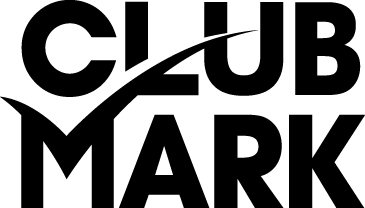 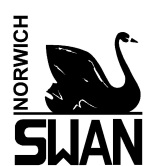 Affiliated to ASA East Region and Norfolk County ASAwww.norwichswansc.co.ukNorwich Swan Open Meet21st and 22nd April 2018Cut Off TimesEntry Times must be SLOWER than the times listed belowGirlsEVENT12/U131415/O50 Fr31.2930.1729.3028.16100 Fr1:08.391:06.121:03.551:00.51200 Fr2:27.582:22.352:17.852:11.92400 Fr5:07.224:57.474:51.514:36.7050 Br41.0539.2038.0237.08100 Br1:29.761:24.261:23.831:20.61200 Br3:10.963:02.862:58.942:54.2550 Fly34.9833.5332.0430.91100 Fly1:21.021:16.991:13.691:08.05200 Fly3:06.943:03.602:49.622:38.8850 Ba36.0434.6633.5732.21100 Ba1:17.061:13.931:11.771:08.93200 Ba2:43.172:39.182:36.482:28.73200 IM2:46.422:43.112:36.512:30.78400 IM5.56.705.46.675.36.685.29.05BoysBoysBoysBoysBoysEvent12/U131415/O50 Fr31.3829.6127.9025.07100 Fr1:09.421:05.731:02.0954.83200 Fr2:29.602:22.782:15.201:59.70400 Fr5:12.645:00.674:46.744:15.0350 Br41.6538.5236.3033.04100 Br1:32.571:26.171:21.501:11.02200 Br3:15.273:08.452:57.132:37.3050 Fly35.4032.8231.3327.67100 Fly1:23.701:16.831:11.761:01.27200 Fly3:10.743:01.332:46.912:20.3050 Ba36.4234.2032.3929.10100 Ba1:18.841:14.721:11.091:02.40200 Ba2:45.212:39.912:32.042:15.41200 IM2:51.532:41.972:34.002:16.47400 IM6:03.045:46.395:29.634.51.96